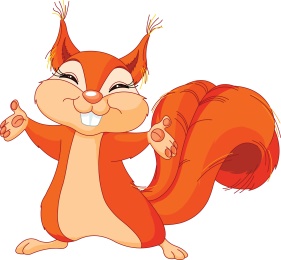 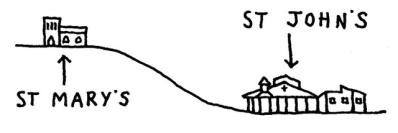 St John’s Church, Forest Glade, Langdon Hills, SS16 6RX01268 490400    admin@stjohnschildcare.co.ukwww.stjohnschildcare.co.ukOpening times 7.30am to 6pmApplication FormPersonal detailsFirst name(s) of child:   ____________________________________________Surname of child:    ________________________ Date of birth: ____________Full address:  _______________________________________________________________________________________ Postcode:  ___________________Parent/carer name (1):  ____________________________________________Relationship to child:   _____________________________________________Full address (if different): ______________________________________________________________________________ Postcode: ___________________Daytime/work tel: ____________ Home: ____________ Mobile: ____________E-mail address: ___________________________________________________Parent/carer name (2):  _____________________________________________Relationship to child:   _____________________________________________Full address (if different): ______________________________________________________________________________ Postcode: ___________________Daytime/work tel: ____________ Home: ____________ Mobile: ____________E-mail address: ___________________________________________________Session requestPreferred start date:  ______________________________________________Please tick the sessions you would like your child to attend:ASC* After School club – choose from 4pm/5pm or 6pm finish.This application places your child on St. Johns Childcares’ waiting list. We will contact you as soon as a suitable place becomes available. (Please note that completion of this form does not guarantee a place.)Once your child is offered a place and you accept it, on admission further personal information and family details are required for our records. Your child’s birth certificate is required at this point with a copy made for your file.	If you find you no longer need the place, please inform us as soon as possible.Signed parent/carer (1) _________________________ Date: _______________Signed parent/carer (2) _________________________ Date: __________________________________________________________________________________For office use only:Registration paid: ________________________ Date paid: ___________________A place will be available from: ___________________________________________Settling days (if applicable): _____________________________________________Days/sessions: _______________________________________________________Entered onto Kindersoft by: ________________________ Date: ________________Confirmation sent via: ______________________ Date sent: __________________Signed: _________________________________ Date: ______________________ 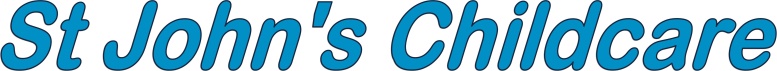 Breakfast(7.30)MorningSessionLunch-TimeAfternoonSessionASC* 4pmASC* 5pmASC* 6pmMondayTuesdayWednesdayThursdayFriday